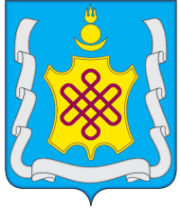 АДМИНИСТРАЦИЯ МУНИЦИПАЛЬНОГО РАЙОНА «АГИНСКИЙ РАЙОН»ПОСТАНОВЛЕНИЕ«02» октября 2020г.	            		                                        №248п. АгинскоеО введении режима повышенной готовности  в границах отдельных муниципальных образований муниципального района «Агинский район»	В соответствии со ст.15 Федерального закона от 06.10.2003 г. № 131-ФЗ « Об общих принципах организации местного самоуправления в Российской Федерации», Федеральным законом от 21.12.1994 г. № 68-ФЗ « О защите населения и территории от чрезвычайных ситуаций природного и техногенного характера», Законом Забайкальского края от 05.10.2009года №248-ЗЗК «Об отдельных вопросах защиты населения и территорий Забайкальского края от чрезвычайных ситуаций природного и техногенного характера», Положением о территориальной подсистеме единой государственной системы предупреждения и ликвидации чрезвычайных ситуаций Забайкальского края, утвержденным постановлением Правительства Забайкальского края от 20.01.2009 г. № 7, Уставом муниципального района «Агинский район», руководствуясь постановлением Правительства Забайкальского края от 29.09.2020 года №130 «О введении режима повышенной готовности в границах отдельных муниципальных образований Забайкальского края», в связи с отсутствием нормативного запаса твердого топлива на объектах теплоэнергетического комплекса и возникновением угрозы нарушения условий жизнедеятельности населения муниципального района «Агинский район», администрация муниципального района «Агинский район» постановляет:Ввести на территории городских поселений «Новоорловск» и «Орловский» муниципального района «Агинский район» режим повышенной готовности с 02 октября 2020 года.Руководителям теплоснабжающих организаций муниципального района «Агинский район»:  СП Новоорловск АО «ЗабТЭК» и СП Орловский АО ЗабТЭК:- организовать приемку передаваемого твердого топлива и обеспечить бесперебойную работу объектов теплоэнергетического комплекса.3. Контроль за исполнением настоящего постановления возложить на заместителя Главы администрации муниципального района «Агинский район» по территориальному развитию – Цыренова Ч.Б.4. Настоящее постановление вступает в силу с момента его подписания.Глава муниципального района«Агинский район»							           Ж.В. ЖаповИсп. Арсаланов Б.Б.Телефон: 3-41-65